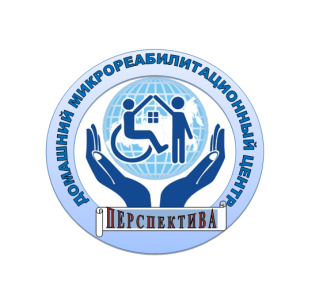 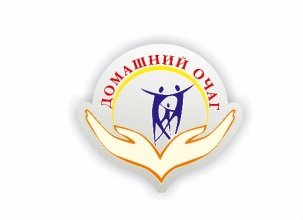                               Государственное бюджетное учреждение 		                Ямало-Ненецкого  автономного   округа                                                          «Центр социального обслуживания населения                                                            «Домашний очаг»                                в муниципальном образовании                                                                    Надымский район»                                                                                                                                                                                                                                                                                                            ________________________________________Рассмотрена  на методическом                                                                                                               объединенииПротокол «_____» «___» ________ 2023г.                                                                                                                                                                                                                                                                              Утверждаю:   	Директор ГБУ ЯНАО «ЦСОН                                                                                                                                                         «Домашний очаг» в МО                                                                                                                                                            Надымский р-н»    	                                                                                                                           __________И.И.КАРПОВА                                                                                                                                         «______»_________2023 годаПрограмма  комплексной реабилитации детей-инвалидов  с тяжелыми нарушениями в развитии и детей-инвалидов проживающих в отдаленных поселках района«Домашний микрореабилитационный центр «Перспектива».на  2022 - 2024 г.г.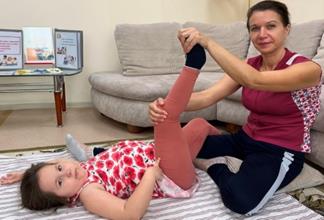 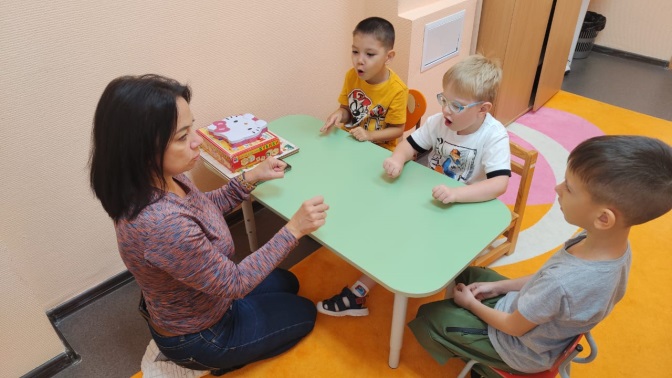 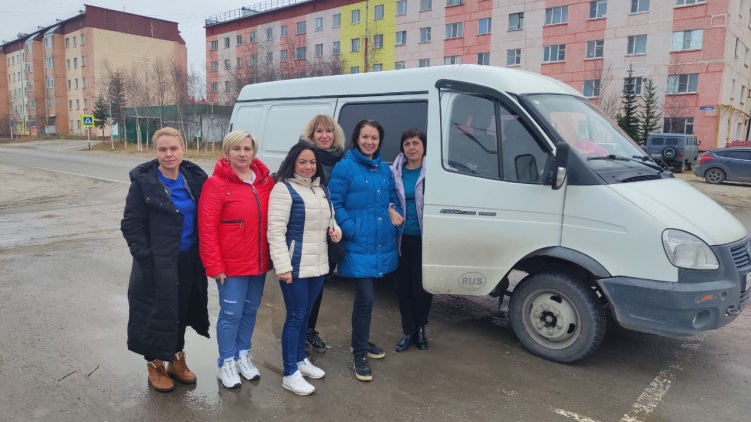 ИНФОРМАЦИОННАЯ  КАРТА ПРОГРАММЫ.Содержание программыАктуальность…………………………………………………………………..3Формы и методы работы……………………………………………………...4Этапы реализации программы……………………………………………….5Принципы реализации программы………………………………………….6Механизм реализации программных мероприятий………………………..7Кадровые ресурсы……………………………………………………………8Материально-технические ресурсы………………………………………...9                                            Актуальность программыКонец XX и начало XXI века ознаменовалось заметным нарастанием заболеваемости и инвалидности среди населения, вызванным увеличением темпа жизни, прогрессирующей индустриализацией общества,  нестабильностью политико-экономической ситуации и ухудшением экологических условий во многих регионах мира. За последние десятилетия в мире отмечается рост частоты рождения детей с врожденными физическими аномалиями, дефектами интеллекта и хроническими инвалидизирующими заболеваниями, которая достигает в настоящее время  8 – 10%  среди новорожденных. На территории Ямало-Ненецкого автономного округа большое внимание уделяется  государственной поддержке и социальной помощи  семьям  воспитывающим детей-инвалидов- доля, которых от общей численности инвалидов проживающих в районе (1638) составила  21%. (343),   из них 105 проживают  в отдаленных поселках  района. Одной из негативных демографических тенденций района является рост численности детей-инвалидов с тяжелыми множественными нарушениями развития (дети с  психофизическими и  нейромоторными  нарушениями), в основном эти дети  имеют низкую мобильность, или не мобильны.  Большинство из них проживают в городе Надым, а вот возможности помочь семьям, находящимся   далеко от районного центра, у специалистов зачастую нет, так, как  процесс реабилитации  этих  детей остается  одной из самых сложных и  трудноразрешимых. ГБУ ЯНАО «ЦСОН «Домашний очаг» в МО Надымский р-н    является единственным  центром социального обслуживания на территории Надымского района, на базе которого оказывается комплексная социально-реабилитационная помощь детям-инвалидам и семьям их воспитывающим.Проанализировав работу Центра за последние три года был выявлен  низкий охват социальными услугами детей-инвалидов с тяжелыми множественными нарушениями  развития, а также детей-инвалидов,  проживающих в отдаленных  поселках Надымского района.    Это связано с тем, что данная  форма социального обслуживания требует от семей  данных категорий значительных физических ресурсов  и финансовых затрат для транспортировки ребенка в учреждение на обслуживание.  Родителям приходится долго ехать  на общественном транспорте  с ребенком-инвалидом на руках или с  коляской, они вынуждены постоянно вызывать такси, особенно в холодное время года.  Все эти факторы негативно отражаются  на психологическом состоянии мамы и ребенка.      Несмотря на  заинтересованность родителей в реабилитации детей-инвалидов, проживающих в  отдаленных поселках Надымского района в среднем 70% семей не посещали  центр, хотя неоднократно приглашались на обслуживание специалистами  в рамках выездных  плановых патронажей.  В  связи с запросом родителей о необходимости предоставления социальных услуг на территориях проживания семей, возникла необходимость открытия на базе Центра «Домашний очаг» специализированной  социальной службы   «Домашний микрореабилитационный  центр «Перспектива», которая позволит предоставить квалифицированную  социальную помощь на дому детям-инвалидам, имеющим высокую степень ограничения мобильности, тяжелые патологии и сложные диагнозы, а также детям проживающим в отдаленных поселках района.                                                Описание     программыЧтобы приблизить помощь к фактическим потребностям   семей воспитывающих детей с инвалидностью, Центр «Домашний очаг»» принял участие в конкурсном проекте организованном Фондом поддержки детей, находящихся в трудной жизненной ситуации, по созданию специализированной социальной службы «Домашний микрореабилитационный центр». По итогам конкурса Центр «Домашний очаг» получил  грантовую поддержку  на реализацию проекта. Первого июля 2023 года в Центре была открыта новая социальная служба «Домашний микрореабилитационный центр «Перспектива», которая позволит  пройти краткосрочные программы  комплексной реабилитации и абилитации более 80 детям-инвалидам с тяжелыми нарушениями в развитии и детям-инвалидам проживающим в отдаленных районах Надымского района.Это новая  модель социальной службы включающая в себя элементы  системы  долговременного ухода.  Деятельность службы направлена на развитие и реабилитацию ребенка-инвалида, поддержку его семьи. Также была создана междисциплинарная мобильная бригады специалистов для выезда в отдаленные поселки района, в дальнейшем откроется пункт  проката реабилитационного и развивающего оборудования. Создаваемая социальная служба будет сочетать в себе две формы  работы: «Домашний микрореабилитационный центр» – организация реабилитационного пространства на дому для проведения краткосрочных программ реабилитации и абилитации детей-инвалидов и детей с ограниченными возможностями здоровья, обучения родителей (законных представителей) использованию реабилитационного оборудования и повышения их компетентности в вопросах комплексной реабилитации и абилитации детей.В рамках «Выездного микрореабилитационного центра» осуществляется выезд междисциплинарных бригад для оказания социальной помощи детчям-инвалидам,  проживающим в отдаленных районах Надымского района не имеющим возможности посещения реабилитационных центров (отделений).                                                              Для выездных интенсивов  будут оборудованные реабилитационные площадки на территории поселков, сформированы междисциплинарные бригады специалистов, подготовлен транспорт для выезда специалистов в поселки и на дом к детям. В отдаленные поселки района специалисты будут  выезжать один  раз в месяц для проведения кратковременных интенсивных курсов реабилитации. В течение   «интенсивных» курсов реабилитации с получателями социальных услуг  будет работать междисциплинарная  команда специалистов , включающая в себя:педагога-психолога;учителя-логопеда; социального педагога; специалиста по социальной  работе;инструктора ЛФК;медицинскую сестру по массажу.В начале каждого курса  реабилитации дети будут  осматриваться врачами педиатрами и врачами узкой специализации.Основная задача  специалистов  в рамках программы - организация среды и пространства, где ребенок сможет своевременно получить необходимый комплекс мероприятий, направленных на полноценную реабилитацию.Срок реализации программы 	Программа  рассчитана  на 16 месяцев,  с 1июля 2023 года по 31 октября 2024 года.Целевая  группа программы:   дети-инвалиды   с тяжелыми нарушениями развития, не имеющие возможности посещать социальные учреждения в связи высокой степенью ограничений мобильности ;дети-инвалиды,   проживающие в отдаленных населенных пунктах района; семьи, воспитывающие детей-инвалидов и детей с ограниченными возможностями здоровья. Цель программы:Активное включение в процесс реабилитации  детей –инвалидов с тяжелыми нарушениями в развитии и детей-инвалидов проживающих в отдаленных поселках района для обеспечения максимально возможного  восстановления или компенсации  жизненно  нарушенных функций организма,  формирование стремления к самостоятельности, и социальной независимости. Обучения родителей (законных представителей) использованию реабилитационного оборудования и повышения их компетентности в вопросах комплексной реабилитации.Задачи программы: 1. Нормативное и организационное обеспечение создания и деятельности специализированной социальной службы «Домашний микрореабилитационный центр».2. Организация реабилитационного и коррекционно-развивающего пространства в домашних условиях. Подготовка специалистов.3. Внедрение инновационных социальных практик, методов и технологий для обеспечения реализации краткосрочных программ реабилитации и абилитации детей-инвалидов и детей с ограниченными возможностями здоровья.4. Организация работы с родителями (законными представителями), а также ближайшим социальным окружением детей-инвалидов и детей с ограниченными возможностями здоровья.5.  Информирование представителей целевых групп о возможности получения помощи в рамках социальной службы «Домашний микрореабилитационный центр». Публичная представленность результатов деятельности службы.6. Распространение положительного опыта организации деятельности социальной службы «Микрореабилитационный центр».Формы работы: индивидуальные занятия с ребёнком на дому; индивидуальная психодиагностика;обучающие занятия для родителей; консультации, тренинги; консультирование родителей, в том числе с применением электронного цифрового ресурса проведение мероприятий социокультурной реабилитации (праздники, тематические мероприятия, развлечения) на дому  на реабилитационных площадках поселков и в  учреждении. Методы работы:Административные: регламентирование (приказы, положения), нормирование, инструктирование, распорядительное воздействие, дисциплинарные.Организационные: планирование, информирование, координирование, прогнозирование, проектирование, работа с документами.Исследовательские: анкетирование,диагностирование,(психологическое, социально-педагогическое), наблюдение.Практические: консультирование, объяснение, рассказ, беседа, убеждение, внушение, опрос, метод решения проблем клиента, приучение, санитарно-гигиеничные  методы, просвещение, методы самовнушения и психодиагностики, игротерапии и  арттерапии.Аналитические:  анализ документов, анализ результатов деятельности, обобщение, публикация и выступление по результатам проведенной работы, мониторинг удовлетворенности, параметрический метод(сравнение показателей).Этапы реализации программы:Программа состоит  из четырех основных блоков:Деятельность в рамках проекта включает в себя несколько этапов:  1 этап - социальный   патронаж семьи  с выходом специалиста по социальной работе  на дом,  выявление   проблемного поля семьи, определение потребности в социальной помощи, изучение социального окружения ребенка,  информирование родителей    о предоставляемых услугах.  Осмотр ребенка врачами.  Подбор технических средств  реабилитации для обустройства социальной среды ребенка. 2 этап - диагностическое обследование ребенка-инвалида с выходом специалистов психолого-педагогического отделения  на дом:   обследование   психического и физического здоровья   ребенка, уточнение характера нарушений , ограничений в обучении и развитии, комплексный анализ ресурсных возможностей ребенка и семьи. 3 этап -  оценка полученных результатов после диагностического обследования, составление  план-сетки  отражающей   конкретный период работы, перечень реабилитационных мероприятий, сроки, объем и периодичность их проведения. Формирование   междисциплинарной  команды специалистов для оказания комплексной помощи конкретному ребенку. Согласование с родителями реабилитационного маршрута  с уточнением времени посещения специалиста.4 этап - проведение индивидуальных  коррекционных  занятий   объединенных единой коррекционно-развивающей целью в рамках ИПРА ребенка.  Консультирование и привлечение родителей в реабилитационный процесс  ребенка.5 этап -  оценка эффективности коррекционных программ. Анализ  достижений ребенка. Принципы реализации программыИндивидуальный подход к каждому ребенку – каждый ребенок – индивидуальность, неповторимая личность. Это является основой для разработки индивидуальной программы реабилитации для каждого ребенка и его семьи.«Полное погружение» в материал, предусматривает отработку одной темы  всеми специалистами в течении недели.Семейно – центрированный подход – взаимодействие ребенка с родителями при участии специалиста;Принцип вариативности – главной особенностью является возможность  быстро перестраивать  занятия, адаптируя его к реальным условиям  коррекционно-развивающей деятельности/ситуации.Принцип междисциплинарного подхода – предусмотрен междисциплинарный подход при определению и разработке методов и средств коррекции. В учреждении будет открыт социальный пункт проката реабилитационного оборудования, где семьи смогут на безвозмездной основе получить во временное пользование оборудование для реабилитации детей в домашних условиях. В пункте проката будет находиться более 20 наименований реабилитационного оборудования: тренажеры для разработки верхних и верхних конечностей; опоры для стояния и сидения; диагностический и коррекционный материал; массажные кушетки, фитболы. Пункт проката  планируем оснастить  за счет средств гранта Фонда поддержки детей, находящихся в трудной жизненной ситуации. Ожидаемые результаты Не менее 80 детей в возрасте от 0 до 18 лет , зачисленных на социальное обслуживание в микрореабилитационный центр,  получат комплекс  реабилитационных мероприятий  в домашних условиях и на специально оборудованных реабилитационных площадках поселков.каждый ребенок посещающий интенсивный курс реабилитации по программе «Домашний микрореабилитационный центр «Перспектива»   получит комплекс коррекционно-развивающих мероприятий  состоящих из  66  занятий, 12 занятий получит родитель в рамках помощи ребенкуродители получат информацию о результатах  комплексного обследования, особенностях выявленного расстройства и ресурсах ребенка;родители научаться приемам взаимодействия с  детьми, имеющими нарушения в развитии и правильному  подбору необходимых средств  реабилитации  с ребенком;родители получат рекомендации по дальнейшему  развитию ребенка в домашних условиях;По направлению «пункт  проката реабилитационного и развивающего оборудования» всем детям (80 человек) будет подобрано реабилитационное и развивающее оборудование, а 40 родителей пройдут  курс обучение по использованию реабилитационного и развивающего оборудования.Результаты  реализации  программыВнедрение инновационной  стационарозамещающей технологии «Домашний микрореабилитационный центр «Перспектива» в практику работы учреждения;ежегодный охват составит не менее 80 семей воспитывающих детей-инвалидов целевой группы;развитие межведомственного взаимодействия с органами местного самоуправления;повышение качества жизни семей с детьми-инвалидами;привлечение к проведению реабилитационных мероприятий ближайшее окружение семей целевой группы;улучшение социального самочувствия и психологического климата в семьях, воспитывающих детей целевой группы;расширение круга общения  детей целевой группы путем создания коммуникационной среды.улучшение  психологического климата в семье, детей целевой группы пополнение пункта проката техническими средствами реабилитации  и развивающим  материалом необходимым семьям для проведения реабилитационных мероприятий.сохранение семейного воспитания  100% детей-инвалидов целевой группы.ЗаключениеВостребованность  и перспективность программы  вызвана тем,  что она позволит     обеспечить  непрерывность процесса реабилитации детей-инвалидов.В рамках программы  появится возможность   ознакомить родителей  и показать на практике применение  новейших технических средств реабилитации для детей-инвалидов, более обширно  оказать психологическую помощь и поддержку семье, воспитывающей особых детей, активизировать  новые ресурсы семей в сложившейся ситуации.   Реализация программы окажет  положительное социальное воздействие на детей-инвалидов  с ТМНР,   откроет перед ними   новые возможности и поможет им преодолеть  жизненные барьеры.                                                                                                                       Приложение  1План ключевых мероприятий в рамках программыПлан работы  в рамках программы   «Тропинка  родительской  любви»В рамках реализации программы «Домашний микрореабилитационный центр «Перспектива»  внедряются новые  методы и ассистивные  технологии помощи.Методики  для занятий с детьми-инвалидами  на дому:Цикл занятий психолога для детей с тяжелой формой интеллектуальной недостаточности и ДЦП «Поддержка». Занятия направлены на  развитие умений концентрировать внимание и реагировать на окружающих, воспринимать речь и подражать. Они позволяют расширить контакт ребенка с окружающим миром, развивать способности ориентироваться в ближайшем  бытовом и социальном окружении.  Основание программы: методика социализации детей с нарушением интеллекта»  «Необучаемый» ребенок в семье и обществе»  Шипицыной Л. М.Программа формирования социально-коммуникативных навыков и развития познавательной деятельности у детей со средней степенью интеллектуальной недостаточности «Здравствуй, мир». Направлена на развитие памяти, внимания, мышления, мелкой моторики. Психологом используются  игровые методы, телесно-ориентированные и нейропсихологические упражнения. Программа «Коррекционно-развивающее обучение и воспитание дошкольников с ЗПР». Борякова Н.Ю. Направление: коррекция  и запуск речи у неговорящих детей с ОВЗ, детей-инвалидов, детей с ЗПР, в том числе детей с сенсорно-моторной алалией.Специальная  коррекционно-развивающая программа «Воспитание и обучение дошкольников с  интеллектуальной недостаточностью».Программа рассчитана на детей-инвалидов и детей с ОВЗ с интеллектуальным недоразвитием. Методика направлена на улучшение социальной адаптации детей-инвалидов и детей с ОВЗ посредством максимально-возможного развития интеллекта и обучение базовым знаниям  об окружающей действительности. Программа включает в себя разделы: игра, ознакомление с окружающим, развитие речи, конструирование.Реабилитационная программа "Формирование культурно-гигиенических    навыков у детей-инвалидов «В  гостях  у  Мойдодыра».   Программа направлена на формирование у детей-инвалидов, детей с ОВЗ практического опыта по соблюдения  культурно -гигиенических навыков через уроки  Мойдодыра, развитие у детей познавательного интереса и активации творческих способностей педагогов. Программа « Адаптивная физическая культура».Программа направлена на  максимально возможное восстановление или развитие двигательных функций, навыков и умений у детей – инвалидов, страдающих ДЦП, средствами кинезотерапии (АФК).    Программы  составлены с учетом физических и психофизических особенностей развития детей. Применяемые с лечебной целью, физические упражнения просты и доступны для выполнения, не вызывают побочного воздействия, проводятся  в игровой форме чем мотивируют детей к старанию при выполнении заданий ,становятся более привлекательными, повышают эмоциональное состояние ребенка, его физические возможности, способствуют профилактике и устранению имеющихся нарушений.          Программы курса выездных интенсивов:Программа коррекционно-развивающих занятий «Тропинка к себе» для детей дошкольного возраста с ментальными нарушениями, ОДА при ДЦП и другими сенсорными и психическими нарушениями. Программа позволяет стимулировать и активизировать мышечный тонус, снять эмоциональное напряжение, а также помочь в преодолении негативных переживаний, которые препятствуют их нормальному эмоциональному самочувствию.Программа «Точка опоры» с использованием телесно-ориентированных методов коррекции и сенсорной интеграции. Коррекция строится на создании оптимальных условий для получения ребенком достаточной сенсорной стимуляции. Цель коррекции – усилить, сбалансировать и развить обработку сенсорных стимулов центральной нервной системы. Данная коррекционная работа проводится с детьми с гиперактивностью, синдромом дефицита внимания, ДЦП, ранним детским аутизмом, задержкой психомоторного развития, умственной отсталостью, заболеваниями генетического характера. На специальных занятиях ребенок получает различные сенсорные ощущения – зрительные, слуховые, тактильные, вестибулярные и др. Он учится обрабатывать их, адекватно реагировать на стимуляцию и решать задачи, связанные с деятельностью. Это помогает в формировании образа собственного тела и его возможностей, позволяет продвинуться в освоении окружающего мира и начать активно действовать в нем, в то время как без учета сенсомоторных потребностей такого ребенка обучение и деятельность для него весьма затруднены и вызывают сильное напряжение и протест.Программа «Тропинка к себе» для детей с ДЦП. Цель программы: помощь детям старшего дошкольного возраста с нарушениями ОДА при ДЦП справиться с переживаниями, которые препятствуют их нормальному эмоциональному самочувствию и общению со сверстниками. Психокоррекционная программа включает в себя следующие задачи: стимулирование и активизирование мышечного тонуса; снятие эмоционального напряжения; помощь в преодолении негативных переживаний; создание позитивного настроя; воспитание уверенности в себе; развитие коммуникативных навыков; развитие способности распознавать эмоции по внешним признакам. Цикл занятий по индивидуальному маршруту, направленный на сенсорное и интеллектуальное развитие детей с использованием стимулирующего и релаксационного переносного сенсорного оборудования.Социальная технология ранней помощи в детско-родительском клубе «Ладушки», включает в себя психолого-педагогическую диагностику ребенка, коррекционно-развивающие занятия психолога и  обучение родителей эффективному и развивающему  взаимодействию с детьми. Развивающая программа «Краски жизни» Программа направлена  на адаптацию детей-инвалидов, детей с ОВЗ   в обществе и формирование социально-бытовых навыков.  Дети получают знания, умения и навыки по следующим темам: жилище, транспорт, питание, предприятия города, профессии, одежда и обувь, уход за растениями. Программа  позволяет сформировать навыки, необходимые для дальнейшей успешной самостоятельной жизни детей-инвалидов, способствует повышению коммуникативных способностей. Занятия  включают тематически ориентированные дидактические и ролевые игры, а также практические занятия под руководством специалистов и родителей.Комплексная программа  для детей-инвалидов и детей с ОВЗ  « Это мой мир».    Программа направлена на   активное включение в процесс абилитации  детей-инвалидов,  детей  с     ограниченными возможностями здоровья, членов их семей для обеспечения  максимально       возможного  восстановления или компенсации  жизненных ограничений   и нарушенных    функций организма,  формирование стремления к самостоятельности,    социальной     независимости и самореализации.Программа  «Игротерапия с элементами  Монтессори педагогики»    Занятия по методике Монтессори  направлены на формирование и специальную  тренировку мелкой моторики, а также активного развития всех чувств осязания, обаяния, зрения, слуха и вкуса. Именно, опираясь на специально организованную развивающую среду   ребенок может самостоятельно выбирать деятельность. Большое внимание уделяется развитию сенсорного опыта. В методике широко используются карточки с  изображениями, имеющие разную фактуру: шершавые, гладкие и ребристые. Постоянно применяются фигурные цифры, кружки и треугольники, пазлы, вкладыши, сортеры, они формируют пространственное представление детей, помогают усваивать элементарные математические понятия, активно развивают  речь ребенка, стимулируют его на активное общение. Родительский клуб «Добротея» в рамках программы «Тропинка родительской любви». Социально-психологическое консультирование и  тренинговая помощь  родителям/ законным представителям детей-инвалидов с целью улучшения психологического благополучия восстановления ресурсов для решения текущих жизненных проблем.Цикл комплексных занятий (курс 10 занятий) для детей с расстройствами аутистического спектра и аутизмом «РАСсвет» с построением индивидуального маршрута  развития детей с ментальными нарушениями. Используются методы АВА-терапии.  Осуществляется командой специалистов (логопедом, психологом, социальным педагогом) как в ходе надомного обслуживания, так на выездных семинарах с наиболее сложными детьми. Цель программы активизировать процесс коммуникации и формирование элементарных социальных навыков: вызывание речи, формирование навыков понимания речи, учебного поведения, комментирования, диалога, социальных и коммуникативных навыков, бытовых навыков, навыков самообслуживания и др. Совместно с родителями осуществляются программы коррекции сложных форм проблемного поведения, пищевой тренинг.Занятия с детьми раннего возраста и младшего дошкольного возраста с использованием денверской модели раннего вмешательства для детей с РАС в ходе выездных интенсивных курсов реабилитации. Занятия направлены на улучшение навыков коммуникации и взаимодействия с окружающим миром у детей с РАС, для формирования игровых и адаптивных поведенческих навыков.Программа нейропсихологического сопровождения детей-инвалидов  и с ОВЗ. Работает по программе специалист с дефектологическим образованием. Программа направлена на улучшение учебных и когнитивных навыков детей, стимуляцию речи. Занятия включают упражнения на развитие мелкой моторики, координации, межполушарного взаимодействия, навыков ориентации в пространстве, внимания и самоконтроля, на нормализацию мышечного тонуса является тем запросом со стороны среды, который стимулирует развитие различных мозговых структур. В результате развитие мозга способствует все более сложным процессам научения. Программа «Коррекционно- развивающее обучение и воспитание» Е.А.Екжанова, Е.А.Стребелева. Работа проводится с детьми-инвалидами, детьми с ЗПР, интеллектуальным недоразвитием. Программа направлена на коррекцию и  развитие речи у детей с интеллектуальной недостаточностью.Программа» Развитие познавательной  и речевой деятельности детей с синдромом Дауна» Т.М. Медведева. Программой охвачены дети  с ОВЗ, дети-инвалиды с синдромом  Дауна. Программа направлена на развитие  познавательной и речевой деятельности, в том числе связанным с  социально-педагогической   запущенностью, длительными соматическими заболеваниями и  инвалидностью.            Программа включает следующие разделы: ознакомление с окружающим  и развитие речи, формирование элементарных математических представлений.Курс рассчитан на детей с легкой задержкой психического развития.Программа «Лечебная физическая культура» направлена на коррекции физического развития детей с ограниченными возможностями здоровья, реабилитацию  двигательных функций организма, формирование двигательной активности, развитие физических качеств и их способностей, совершенствование функциональных возможностей организма.Программа педагогического дополнительного образования для выездных курсов реабилитации.  Коррекционная работа проводится с детьми с гиперактивностью, синдромом дефицита внимания, ранним детским аутизмом, задержкой психомоторного развития, умственной отсталостью, заболеваниями генетического характера. Цель программы активизировать процесс коммуникации и формирование элементарных социальных навыков: вызывание речи, формирование навыков понимания речи, учебного поведения, комментирования, диалога, социальных и коммуникативных навыков, развитие интеллектуальной сферы. Программа «Тропинка родительской любви». Программа имеет психолого-педагогическую направленность и предусматривает групповую работу с детьми-инвалидами и их родителями. Исходя из представлений о семье как о единой системе, которая живёт развивается по определённым законам, применяется групповая техника работы, в которой участвуют дети и родители. Терапия выстроена таким образом, чтобы укрепить отношения между членами семьи. В процессе занятий родители становятся более сенситивными к своим детям и учатся безоценочно относиться к ним, с пониманием создавая атмосферу принятия, в которой ребенок может чувствовать себя достаточно безопасности.Работая в группе, взрослые и дети подчиняются единым правилам игры, что дает возможность ребенку почувствовать свою значимость.Город,  районГород Надым Ямало-Ненецкого автономного округа. Поселки Надымского района:   Пангоды,  Правохеттинский,  Лонгъюган,  Приозерный,  Ягельный, Заполярный; село Ныда;   Кутопъюганское сельское поселение.Область  (округ)Ямало-Ненецкий  автономный округПолное наименование участника Государственное бюджетное учреждение Ямало-Ненецкого автономного округа «Центр социального обслуживания населения «Домашний очаг»  в муниципальном образовании Надымский район».Адрес участника (место нахождения)629730, Ямало-Ненецкий автономный округ, город Надым, проспект Ленинградский, дом 21.Наименование программыКомплексная  программа социальной  реабилитации детей-инвалидов с тяжелыми нарушениями в развитии и детей-инвалидов проживающих в отдаленных поселках района «Домашний микрореабилитационный центр «Перспектива» .Основание для разработки программы- Федеральный закон от 24 ноября 1995 года № 181-ФЗ «О социальной защите инвалидов в Российской Федерации»;- Федеральный закон от 10 декабря 1995 года «Об основах социального обслуживания населения в Российской Федерации»; 124-ФЗ от 24.07.1998 «Об основных гарантиях прав ребёнка в Российской Федерации»;    Конвенция о правах инвалидов, принятая Ассамблеей ООН 13.12.2006 года; 442-ФЗ «Об основах социального обслуживания граждан в Российской Федерации», который начал действие с 01 января 2015 года.- Постановление Правительства Российской Федерации от 29 декабря 2005 года № 832 «О федеральной целевой программе «Социальная поддержка инвалидов на 2006- 2010 годы»;- Постановление Правительства Российской Федерации от 21 марта 2007 года № 172 «О федеральной целевой программе «Дети России» на 2007- 2010 годы»;-распоряжение директора Центра «Домашний очаг».  Количество детей 115Ответственные за выполнение мероприятий Заведующая отделением социальной реабилитации лиц с ограниченными возможностями здоровья, специалисты отделения.Основные разработчикиАвтор-составитель программы  заведующая отделением социальной реабилитации лиц с ограниченными возможностями здоровья Ястреба Н.М. ПроблемаСемьи, воспитывающие детей-инвалидов и детей с ограниченными возможностями здоровья сталкиваются с рядом проблем по обеспечению непрерывного процесса комплексной реабилитации ребенка:-  отдаленность места проживания семьи от учреждений реабилитации;-  специфика состояния здоровья детей-инвалидов и детей с ОВЗ;- сложное материальное положение, затрудняющее приобретение необходимого реабилитационного и игрового оборудования, а также специального инвентаря для использования в домашних условиях; -  низкий уровень информированности семей в вопросах реабилитации и абилитации;- низкая мотивированность родителей (законных представителей) на выполнение реабилитационных мероприятий в связи с эмоциональным выгоранием вызванными длительным уходом за больным ребенком; - низкая социальная активность детей-инвалидов, детей с ограниченными возможностями здоровья и их родителей (законных представителей). Существующие проблемы делают район социально не привлекательным для проживания семей, воспитывающих детей-инвалидов и детей с ограниченными возможностями здоровья, вынуждая часть из них к переезду.Основная идея проектаСоздание  социальной службы «Домашний микрореабилитационный  центр «Перспектива»  для повышения доступности   и непрерывности   реабилитации семей воспитывающих детей-инвалидов с ТМНР  и семей детей-инвалидов проживающих в  поселках района. Для этого необходимо  приобретение    современных средств  технической реабилитации.Информационные ресурсы учрежденияГБУ ЯНАО «ЦСОН «Домашний очаг» в МО Надымский р-н» :  - официальный сайт организации: https://ochag.yanao.ru/	- группа в социальной сети ВКонтакте: https://vk.com/domochagndm- группа в однокласниах: https://ok.ru/group/70000001095865- группа в Telegram: https://t.me/Domochag89- сотрудничество с районной газетой «Рабочий Надыма»-размещение информации о деятельности учреждения; - сотрудничество с федеральным  журналом «Социальное обслуживание» - трансляция опыта специалистов https://www.socialmag.info/prof-library-4-20- сотрудничество с федеральным  журналом  «Профессиональная библиотека работника социальной службы» https://www.socialmag.info/prof-library-4-20 - трансляция опыта специалистов  - информационный киоск, информационные стенды и рекламные материалы, установленные в вестибюле центра, для удобства посетителей.Ожидаемый   результата  Увеличение количества семей, заинтересованных  в реабилитационных мероприятиях за счет создания реабилитационной среды в домашних условиях, оснащения  семей техническими средствами реабилитации  и  коррекционно-развивающими материалами. Стабилизация  эмоционального настроя детей и укрепление детско-родительских отношений. Удовлетворенность родителей качеством предоставления реабилитационных услуг 90 % семей.Этапы реализации программыСроки реализации программы: 1 этап – выявление семей;2 этап – консультативно-диагностический;3 этап – создание  индивидуально-ориентированной коррекционно-развивающей программы : с учетом запроса родителей и по ре результатам диагностики; 4 этап – реализация  индивидуально-ориентированной коррекционно-развивающей программы :индивидуальные или подгрупповые  коррекционно-развивающие занятия;5 этап – аналитико-оценочный: проведение итогов абилитационного  реабилитационного процесса, составление характеристик и рекомендаций по дальнейшему развитию.Объемы и источники финансированияФинансирование программы осуществляется за счет средств Фонда поддержки детей находящихся в трудной жизненной ситуации выделенных на реализацию программы.№ п/пНаименования  мероприятияСроки исполнителяОтветственные исполнители1.Анализ банка данных о детях –инвалидах с тяжелыми нарушениями в  развитии (маломобильных) проживающих в городе Надым  для формирования целевой группыВначале каждого месяцаСпециалисты по социальной работе2.Анализ банка данных семей воспитывающих детей-инвалидов проживающих в отдаленных поселках Надымского района для определения целевой группыВначале каждого месяцаСпециалисты по социальной работе3.Сбор информации о семьях, беседы с родителями, заполнение социальных паспортовВначале каждого месяцаСпециалисты по социальной работе4.Посещение семей, для установления контакта и налаживания доверительных отношений с родителями, ребенком, ближайшим социальным окружением семьиИндивидуальная консультацияСпециалисты участвующие в реабилитационном процессе ребенка5.Формирования классификатора реабилитационного  потенциала  для определения уровня реабилитационного  потенциала семьи.Заседание совета специалистовСпециалисты участвующие в реабилитационном процессе ребенка6.Разработка мероприятий и их обсуждение на консилиуме специалистовЗаседание совета специалистовСпециалисты участвующие в реабилитационном процессе ребенкаМесяцДатыИндивидуальная работа  по  запросуИндивидуальные конультации/групповые  консультацииОтветственные исполнителиЯнварь10.01.2023«Развитие  творческого  мышления, как важное условие  активизации  познавательной актитвностиГрупповая консультацияРабчук Н.Ю. социальный педагогЯнварь17.01.2023«Массаж  ШВЗ как  средство  устранения  задержки  речевого  развития»Групповая консультацияНаконечная Н.В.Медсестра по  массажуЯнварь31.01.2023«Индивидуальная  работа  по запросу  родителей»Индивидуальные консультацииГлазунова Г.М., Курохтина М.Р.специалисты по социальной работеФевраль08.02.2023«Трудности  и  ошибки     в  семейном воспитании, их причины  и пути  устранения»Групповая консультацияХабибрахманова А.В.Педагог-психологФевраль15.02.2023«Здоровые стопы-основа  здоровой  спины»Групповая консультацияКадигробова А.И.Инструктор ЛФКФевраль22.02.2023«Пластилин в жизни ребенка»Групповая консультацияСидоренкова Е.Ф.Социальный педагогМарт02.03.2023«Тренируем руку ребенка»Групповая консультацияРабчук Н.Ю Социальный педагогМарт16.03.2023«Музыкально-дидактическая  игра, как средство  всестороннего  развития  ребенка»Групповая консультацияКурохтина М.Р.специалист по социальной работеМарт30.03.2023«Индивидуальная  работа  по запросу  родителей»Индивидуальные консультацииГлазунова Г.М., Курохтина М.Р.специалисты по социальной работеАпрель03.04.2023«Кинезитерапевтические  заняти  с больными  ДЦП в домашних условиях»Групповая консультацияДобровольская  С.Л.врач-педиатрАпрель10.04.2023«Развитие грамматического  строя  речи   с  использованием  игровых упражнений (заданий)»Групповая консультацияДударева Т.В.Учитель-логопедОктябрь03.10.2023«Индивидуальная  работа  по  запросу  родителей»Индивидуальные консультацииХабибрахманова А.В.Педагог-психолог,Добровольская С.Л.Врач-педиатрОктябрь10.10.2023«Как научить  ребенка  выражать  свои  эмоции»Групповая консультацияХабибрахманова А.В.Педагог-психологОктябрь17.10.2023Аппликация в  нетрадиционной  техникеГрупповая консультацияГлазунова Г.М.Специалист  по  социальной работеНоябрь07.11.2023«Советуем  не  делать  работу  за  детей с ОВЗ, а  воспитываем помощников»Групповая консультацияСидоренкова Е.ФСоциальный педагогГлазунова Г.М.Специалист  по  социальной  работеНоябрь14.11.2023«Индивидуальная  работа  по итоговой  диагностике»Индивидуальные консультацииПочекутова У.М.Педагог-психологНоябрь21.11.2023«Пубертат, ка действовать  маме  в  решении  интимных  вопросов  ребенка  с  ментальными  нарушениями»Групповая консультацияТухватуллина И.М.Педагог-психологМакедон Н.М.Врч-физиотерапевтДекабрь6.12.2023«Терапия  рук  при  спастических  формах   ДЦП»Групповая консультацияКадигробова А.И.Инструктор  ЛФКДекабрь13.12.2023«Принцип  непрерывности  и  системности  коррекционно-развивающей  работы   с  детьми  ОВЗ»Групповая консультацияРабчук Н.Ю.Социальный педагогХабибрахманова А.В.Педагог-психологДекабрь17.12.2023«Применение  кинезотерапии  в  работе с  детьми с ДЦП»Групповая консультацияСтрижкова И.В.Медсестра по  массажу